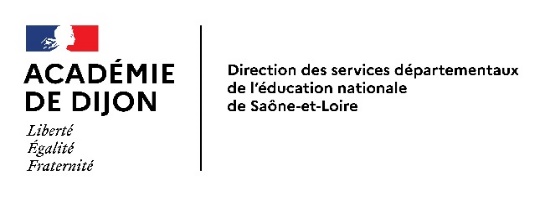 Pour contribuer à l'enseignement dans le cadre de projets pédagogiques spécifiques, le soussigné demande l'agrément de madame la directrice académique et s'engage à respecter les règles de fonctionnement de l'éducation nationale et les valeurs de l’Ecole, et sous réserve de l’honorabilité du demandeur.DEMANDEUR – Etat CivilM ou Mme - NOM d’usage (en capitales) : 		Prénom :	NOM de naissance (si différent) :	NAISSANCE : Date :	Ville de naissance :	Dép. ou Pays :	CoordonnéesADRESSE POSTALE :	Tél : 	 Courriel : 	……………………………………………………………Année scolaire 2023-2024Demande d’agrément intervenant extérieurREMUNERE – HORS EPS
 1ère demande               renouvellement	Date 1er agrément : …………..Référence aux circulaires : N°92.196 du 3 juillet 1992, N°99.136 du 23 septembre 1999 - IMPORTANT -1) Demande à adresser à M. l'inspecteur de l'éducation nationale de la circonscription dans laquelle la première intervention doit avoir lieu.2) Aucune intervention ne peut débuter tant que :		-  L'agrément n'a pas été délivré par Mme la directrice académique, directrice des services départementaux de l'éducation nationale ;	-  Le projet pédagogique qui définit la nature et le contenu de l'intervention n'a pas été visé par M. l’inspecteur de l’éducation nationale de la circonscription concernée.ACTIVITEACTIVITEArts et culture (à préciser)…………………………Autre (à préciser)…………………………EMPLOYEURDénomination : 	Adresse : 	Tél. :	           Courriel :		 n° SIRET (en cas de profession libérale et d’auto entrepreneur) : ………….	EMPLOYEURDénomination : 	Adresse : 	Tél. :	           Courriel :		 n° SIRET (en cas de profession libérale et d’auto entrepreneur) : ………….	JUSTIFICATIFS à joindre lors de la demande initiale  Diplôme(s) en rapport avec le projet (joindre copie) :	Date d’obtention : ……………………………………..	Lieu : ………………………………….  Curriculum vitae, en cas d’absence de diplôme (à joindre) précisant les interventions antérieures en milieu scolaire.  Convention employeur – DSDEN 71 (obligatoire)JUSTIFICATIFS à joindre lors de la demande initiale  Diplôme(s) en rapport avec le projet (joindre copie) :	Date d’obtention : ……………………………………..	Lieu : ………………………………….  Curriculum vitae, en cas d’absence de diplôme (à joindre) précisant les interventions antérieures en milieu scolaire.  Convention employeur – DSDEN 71 (obligatoire)Date et signature de l’intervenant		Signature et cachet de l’employeur		Date et visa de l’IEN								Circonscription :Date et signature de l’intervenant		Signature et cachet de l’employeur		Date et visa de l’IEN								Circonscription :DECISION DE L’IA-DASEN – DSDEN de Saône-et-Loire L'agrément est refusé au motif suivant : 	 L'agrément est accordé pour l'année scolaire 2021 - 2022	La demande d’agrément doit être renouvelée chaque année par l’employeur.
	Une visite pourra être effectuée par un Conseiller Pédagogique dans l'année. Cet agrément pourra être suspendu à tout moment, dès lors que le justifieront les règles de fonctionnement de l'Education nationale.A Mâcon le  …………………….                                                                             (Cachet et signature)L’inspectrice d’académie,directrice académique des services de l’éducation nationale,DECISION DE L’IA-DASEN – DSDEN de Saône-et-Loire L'agrément est refusé au motif suivant : 	 L'agrément est accordé pour l'année scolaire 2021 - 2022	La demande d’agrément doit être renouvelée chaque année par l’employeur.
	Une visite pourra être effectuée par un Conseiller Pédagogique dans l'année. Cet agrément pourra être suspendu à tout moment, dès lors que le justifieront les règles de fonctionnement de l'Education nationale.A Mâcon le  …………………….                                                                             (Cachet et signature)L’inspectrice d’académie,directrice académique des services de l’éducation nationale,